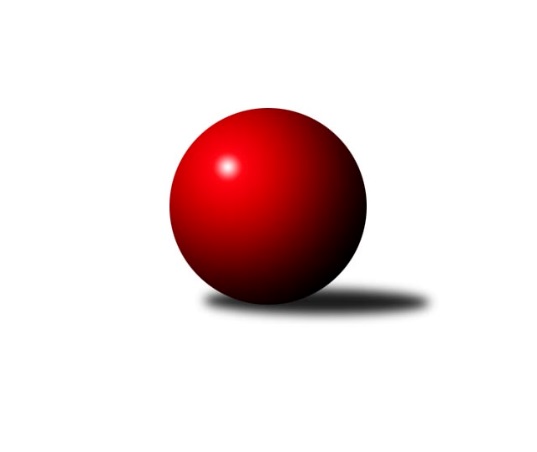 Č.5Ročník 2023/2024	24.5.2024 Krajská soutěž Vysočiny 2023/2024Statistika 5. kolaTabulka družstev:		družstvo	záp	výh	rem	proh	skore	sety	průměr	body	plné	dorážka	chyby	1.	KK Slavoj Žirovnice B	4	4	0	0	20.0 : 4.0 	(22.0 : 10.0)	1760	8	1212	548	27	2.	Sokol Častrov	5	3	1	1	21.0 : 9.0 	(27.0 : 13.0)	1663	7	1153	510	28.8	3.	TJ Sl. Kamenice nad Lipou D	4	3	0	1	16.5 : 7.5 	(18.5 : 13.5)	1676	6	1171	505	34.8	4.	TJ Třebíč D	4	2	0	2	11.0 : 13.0 	(15.0 : 17.0)	1648	4	1153	495	35.8	5.	TJ Nové Město na Moravě C	4	2	0	2	10.5 : 13.5 	(17.5 : 14.5)	1598	4	1124	474	33	6.	KK SCI Jihlava	5	2	0	3	16.0 : 14.0 	(24.0 : 16.0)	1604	4	1137	467	37	7.	TJ Spartak Pelhřimov G	4	1	1	2	9.0 : 15.0 	(15.0 : 17.0)	1629	3	1149	480	39.8	8.	TJ Sl. Kamenice nad Lipou E	5	1	1	3	8.0 : 22.0 	(10.0 : 30.0)	1493	3	1093	400	48.2	9.	TJ Start Jihlava B	5	0	1	4	8.0 : 22.0 	(11.0 : 29.0)	1600	1	1130	470	40Tabulka doma:		družstvo	záp	výh	rem	proh	skore	sety	průměr	body	maximum	minimum	1.	KK Slavoj Žirovnice B	3	3	0	0	15.0 : 3.0 	(17.0 : 7.0)	1765	6	1773	1760	2.	Sokol Častrov	2	2	0	0	12.0 : 0.0 	(14.0 : 2.0)	1642	4	1658	1626	3.	TJ Sl. Kamenice nad Lipou D	2	2	0	0	10.5 : 1.5 	(10.0 : 6.0)	1634	4	1679	1589	4.	TJ Třebíč D	2	2	0	0	10.0 : 2.0 	(11.0 : 5.0)	1764	4	1775	1753	5.	TJ Nové Město na Moravě C	2	2	0	0	9.0 : 3.0 	(12.0 : 4.0)	1647	4	1658	1635	6.	TJ Sl. Kamenice nad Lipou E	2	1	1	0	7.0 : 5.0 	(8.0 : 8.0)	1609	3	1612	1606	7.	TJ Spartak Pelhřimov G	2	1	0	1	5.0 : 7.0 	(7.0 : 9.0)	1606	2	1627	1585	8.	KK SCI Jihlava	3	1	0	2	8.0 : 10.0 	(12.0 : 12.0)	1633	2	1681	1542	9.	TJ Start Jihlava B	2	0	1	1	3.0 : 9.0 	(3.0 : 13.0)	1570	1	1630	1510Tabulka venku:		družstvo	záp	výh	rem	proh	skore	sety	průměr	body	maximum	minimum	1.	Sokol Častrov	3	1	1	1	9.0 : 9.0 	(13.0 : 11.0)	1670	3	1698	1628	2.	KK Slavoj Žirovnice B	1	1	0	0	5.0 : 1.0 	(5.0 : 3.0)	1755	2	1755	1755	3.	KK SCI Jihlava	2	1	0	1	8.0 : 4.0 	(12.0 : 4.0)	1589	2	1592	1586	4.	TJ Sl. Kamenice nad Lipou D	2	1	0	1	6.0 : 6.0 	(8.5 : 7.5)	1697	2	1722	1671	5.	TJ Spartak Pelhřimov G	2	0	1	1	4.0 : 8.0 	(8.0 : 8.0)	1641	1	1670	1611	6.	TJ Nové Město na Moravě C	2	0	0	2	1.5 : 10.5 	(5.5 : 10.5)	1573	0	1663	1483	7.	TJ Třebíč D	2	0	0	2	1.0 : 11.0 	(4.0 : 12.0)	1591	0	1639	1542	8.	TJ Start Jihlava B	3	0	0	3	5.0 : 13.0 	(8.0 : 16.0)	1609	0	1629	1577	9.	TJ Sl. Kamenice nad Lipou E	3	0	0	3	1.0 : 17.0 	(2.0 : 22.0)	1454	0	1459	1451Tabulka podzimní části:		družstvo	záp	výh	rem	proh	skore	sety	průměr	body	doma	venku	1.	KK Slavoj Žirovnice B	4	4	0	0	20.0 : 4.0 	(22.0 : 10.0)	1760	8 	3 	0 	0 	1 	0 	0	2.	Sokol Častrov	5	3	1	1	21.0 : 9.0 	(27.0 : 13.0)	1663	7 	2 	0 	0 	1 	1 	1	3.	TJ Sl. Kamenice nad Lipou D	4	3	0	1	16.5 : 7.5 	(18.5 : 13.5)	1676	6 	2 	0 	0 	1 	0 	1	4.	TJ Třebíč D	4	2	0	2	11.0 : 13.0 	(15.0 : 17.0)	1648	4 	2 	0 	0 	0 	0 	2	5.	TJ Nové Město na Moravě C	4	2	0	2	10.5 : 13.5 	(17.5 : 14.5)	1598	4 	2 	0 	0 	0 	0 	2	6.	KK SCI Jihlava	5	2	0	3	16.0 : 14.0 	(24.0 : 16.0)	1604	4 	1 	0 	2 	1 	0 	1	7.	TJ Spartak Pelhřimov G	4	1	1	2	9.0 : 15.0 	(15.0 : 17.0)	1629	3 	1 	0 	1 	0 	1 	1	8.	TJ Sl. Kamenice nad Lipou E	5	1	1	3	8.0 : 22.0 	(10.0 : 30.0)	1493	3 	1 	1 	0 	0 	0 	3	9.	TJ Start Jihlava B	5	0	1	4	8.0 : 22.0 	(11.0 : 29.0)	1600	1 	0 	1 	1 	0 	0 	3Tabulka jarní části:		družstvo	záp	výh	rem	proh	skore	sety	průměr	body	doma	venku	1.	TJ Sl. Kamenice nad Lipou E	0	0	0	0	0.0 : 0.0 	(0.0 : 0.0)	0	0 	0 	0 	0 	0 	0 	0 	2.	KK SCI Jihlava	0	0	0	0	0.0 : 0.0 	(0.0 : 0.0)	0	0 	0 	0 	0 	0 	0 	0 	3.	Sokol Častrov	0	0	0	0	0.0 : 0.0 	(0.0 : 0.0)	0	0 	0 	0 	0 	0 	0 	0 	4.	TJ Sl. Kamenice nad Lipou D	0	0	0	0	0.0 : 0.0 	(0.0 : 0.0)	0	0 	0 	0 	0 	0 	0 	0 	5.	TJ Třebíč D	0	0	0	0	0.0 : 0.0 	(0.0 : 0.0)	0	0 	0 	0 	0 	0 	0 	0 	6.	KK Slavoj Žirovnice B	0	0	0	0	0.0 : 0.0 	(0.0 : 0.0)	0	0 	0 	0 	0 	0 	0 	0 	7.	TJ Start Jihlava B	0	0	0	0	0.0 : 0.0 	(0.0 : 0.0)	0	0 	0 	0 	0 	0 	0 	0 	8.	TJ Nové Město na Moravě C	0	0	0	0	0.0 : 0.0 	(0.0 : 0.0)	0	0 	0 	0 	0 	0 	0 	0 	9.	TJ Spartak Pelhřimov G	0	0	0	0	0.0 : 0.0 	(0.0 : 0.0)	0	0 	0 	0 	0 	0 	0 	0 Zisk bodů pro družstvo:		jméno hráče	družstvo	body	zápasy	v %	dílčí body	sety	v %	1.	Miroslav Němec 	Sokol Častrov  	5	/	5	(100%)	10	/	10	(100%)	2.	Svatopluk Birnbaum 	KK SCI Jihlava  	4	/	5	(80%)	9	/	10	(90%)	3.	Petr Němec 	Sokol Častrov  	4	/	5	(80%)	7	/	10	(70%)	4.	David Jelínek 	KK Slavoj Žirovnice B 	3	/	3	(100%)	5	/	6	(83%)	5.	Petra Schoberová 	TJ Sl. Kamenice nad Lipou D 	3	/	3	(100%)	5	/	6	(83%)	6.	Jiří Chalupa 	KK SCI Jihlava  	3	/	4	(75%)	6	/	8	(75%)	7.	Dominik Schober 	TJ Sl. Kamenice nad Lipou D 	3	/	4	(75%)	6	/	8	(75%)	8.	Martin Marek 	Sokol Častrov  	3	/	4	(75%)	5	/	8	(63%)	9.	Daniel Bašta 	KK Slavoj Žirovnice B 	3	/	4	(75%)	4.5	/	8	(56%)	10.	Aleš Hrstka 	TJ Nové Město na Moravě C 	2.5	/	4	(63%)	5	/	8	(63%)	11.	Marie Dobešová 	TJ Třebíč D 	2	/	2	(100%)	4	/	4	(100%)	12.	Zdeněk Januška 	KK Slavoj Žirovnice B 	2	/	2	(100%)	4	/	4	(100%)	13.	Katka Moravcová 	TJ Nové Město na Moravě C 	2	/	2	(100%)	4	/	4	(100%)	14.	Pavel Šindelář 	TJ Sl. Kamenice nad Lipou D 	2	/	2	(100%)	3	/	4	(75%)	15.	Jiří Poláček 	TJ Start Jihlava B 	2	/	2	(100%)	3	/	4	(75%)	16.	Jan Švarc 	TJ Sl. Kamenice nad Lipou E 	2	/	2	(100%)	3	/	4	(75%)	17.	Michal Votruba 	Sokol Častrov  	2	/	3	(67%)	4	/	6	(67%)	18.	Anna Doležalová 	KK SCI Jihlava  	2	/	3	(67%)	4	/	6	(67%)	19.	Jan Bureš 	KK Slavoj Žirovnice B 	2	/	3	(67%)	3.5	/	6	(58%)	20.	Nikola Partlová 	TJ Start Jihlava B 	2	/	3	(67%)	3	/	6	(50%)	21.	Petr Dobeš st.	TJ Třebíč D 	2	/	3	(67%)	3	/	6	(50%)	22.	Miroslav Matějka 	KK SCI Jihlava  	2	/	3	(67%)	3	/	6	(50%)	23.	Lukáš Melichar 	TJ Spartak Pelhřimov G 	2	/	4	(50%)	6	/	8	(75%)	24.	Vilém Ryšavý 	KK Slavoj Žirovnice B 	2	/	4	(50%)	5	/	8	(63%)	25.	Josef Vančík 	TJ Sl. Kamenice nad Lipou E 	2	/	4	(50%)	3	/	8	(38%)	26.	Petr Picmaus 	TJ Třebíč D 	1	/	1	(100%)	2	/	2	(100%)	27.	Jan Hruška 	TJ Spartak Pelhřimov G 	1	/	1	(100%)	2	/	2	(100%)	28.	Zdeňka Nováková 	Sokol Častrov  	1	/	1	(100%)	1	/	2	(50%)	29.	Jiří Buzek 	TJ Sl. Kamenice nad Lipou E 	1	/	1	(100%)	1	/	2	(50%)	30.	Jaroslav Dobeš 	TJ Třebíč D 	1	/	2	(50%)	3	/	4	(75%)	31.	František Kuběna 	TJ Nové Město na Moravě C 	1	/	2	(50%)	2.5	/	4	(63%)	32.	Václav Paulík 	TJ Sl. Kamenice nad Lipou D 	1	/	2	(50%)	2	/	4	(50%)	33.	Jiří Lukšanderl 	TJ Start Jihlava B 	1	/	2	(50%)	1	/	4	(25%)	34.	Lucie Melicharová 	TJ Spartak Pelhřimov G 	1	/	3	(33%)	3	/	6	(50%)	35.	Karel Hlisnikovský 	TJ Nové Město na Moravě C 	1	/	3	(33%)	3	/	6	(50%)	36.	Radek David 	TJ Spartak Pelhřimov G 	1	/	3	(33%)	3	/	6	(50%)	37.	Robert Birnbaum 	KK SCI Jihlava  	1	/	3	(33%)	2	/	6	(33%)	38.	Zdeněk Toman 	TJ Třebíč D 	1	/	3	(33%)	2	/	6	(33%)	39.	Tomáš Vestfál 	TJ Start Jihlava B 	1	/	4	(25%)	3	/	8	(38%)	40.	Aleš Schober 	TJ Sl. Kamenice nad Lipou D 	0.5	/	3	(17%)	1.5	/	6	(25%)	41.	Rozálie Pevná 	TJ Třebíč D 	0	/	1	(0%)	1	/	2	(50%)	42.	Tereza Cimplová 	TJ Sl. Kamenice nad Lipou E 	0	/	1	(0%)	1	/	2	(50%)	43.	Jiří Čamra 	TJ Spartak Pelhřimov G 	0	/	1	(0%)	0	/	2	(0%)	44.	Jiří Kraus 	TJ Nové Město na Moravě C 	0	/	1	(0%)	0	/	2	(0%)	45.	Martin Janík 	TJ Třebíč D 	0	/	1	(0%)	0	/	2	(0%)	46.	Jaroslav Šindelář 	TJ Sl. Kamenice nad Lipou D 	0	/	1	(0%)	0	/	2	(0%)	47.	Jiří Houška 	Sokol Častrov  	0	/	1	(0%)	0	/	2	(0%)	48.	Adam Straka 	TJ Třebíč D 	0	/	1	(0%)	0	/	2	(0%)	49.	Petra Svobodová 	TJ Nové Město na Moravě C 	0	/	2	(0%)	2	/	4	(50%)	50.	Pavel Vaníček 	TJ Sl. Kamenice nad Lipou E 	0	/	2	(0%)	1	/	4	(25%)	51.	Libuše Kuběnová 	TJ Nové Město na Moravě C 	0	/	2	(0%)	1	/	4	(25%)	52.	Vladimír Dočekal 	KK SCI Jihlava  	0	/	2	(0%)	0	/	4	(0%)	53.	Michaela Šťastná 	TJ Start Jihlava B 	0	/	2	(0%)	0	/	4	(0%)	54.	Jiří Pavlas 	TJ Třebíč D 	0	/	2	(0%)	0	/	4	(0%)	55.	Jiří Poduška 	TJ Spartak Pelhřimov G 	0	/	3	(0%)	1	/	6	(17%)	56.	Václav Rychtařík st.	TJ Sl. Kamenice nad Lipou E 	0	/	3	(0%)	0	/	6	(0%)	57.	Marta Tkáčová 	TJ Start Jihlava B 	0	/	3	(0%)	0	/	6	(0%)	58.	Robert Lacina 	TJ Start Jihlava B 	0	/	4	(0%)	1	/	8	(13%)	59.	David Fára 	TJ Sl. Kamenice nad Lipou E 	0	/	4	(0%)	0	/	8	(0%)Průměry na kuželnách:		kuželna	průměr	plné	dorážka	chyby	výkon na hráče	1.	Žirovnice, 1-4	1727	1203	523	31.0	(431.8)	2.	TJ Třebíč, 1-4	1706	1207	499	39.8	(426.7)	3.	Pelhřimov, 1-4	1638	1165	473	34.5	(409.6)	4.	KK PSJ Jihlava, 1-4	1621	1144	476	37.7	(405.3)	5.	Kamenice, 1-4	1599	1129	469	42.5	(399.9)	6.	TJ Nové Město n.M., 1-2	1592	1122	469	35.3	(398.0)	7.	TJ Start Jihlava, 1-2	1590	1112	477	33.5	(397.5)	8.	Sokol Častrov, 1-2	1569	1098	470	31.8	(392.3)Nejlepší výkony na kuželnách:Žirovnice, 1-4KK Slavoj Žirovnice B	1773	3. kolo	Miroslav Němec 	Sokol Častrov 	489	1. koloKK Slavoj Žirovnice B	1761	5. kolo	Vilém Ryšavý 	KK Slavoj Žirovnice B	482	1. koloKK Slavoj Žirovnice B	1760	1. kolo	Petra Schoberová 	TJ Sl. Kamenice nad Lipou D	472	3. koloTJ Sl. Kamenice nad Lipou D	1722	3. kolo	David Jelínek 	KK Slavoj Žirovnice B	457	5. koloSokol Častrov 	1684	1. kolo	Vilém Ryšavý 	KK Slavoj Žirovnice B	453	5. koloTJ Nové Město na Moravě C	1663	5. kolo	František Kuběna 	TJ Nové Město na Moravě C	451	5. kolo		. kolo	Zdeněk Januška 	KK Slavoj Žirovnice B	451	3. kolo		. kolo	Jan Bureš 	KK Slavoj Žirovnice B	450	3. kolo		. kolo	Daniel Bašta 	KK Slavoj Žirovnice B	443	3. kolo		. kolo	Jan Bureš 	KK Slavoj Žirovnice B	441	1. koloTJ Třebíč, 1-4TJ Třebíč D	1775	3. kolo	Petr Dobeš st.	TJ Třebíč D	479	3. koloTJ Třebíč D	1753	1. kolo	Marie Dobešová 	TJ Třebíč D	473	1. koloTJ Spartak Pelhřimov G	1670	3. kolo	Petr Picmaus 	TJ Třebíč D	467	3. koloTJ Start Jihlava B	1629	1. kolo	Petr Dobeš st.	TJ Třebíč D	462	1. koloTJ Třebíč D	0	5. kolo	Jiří Poláček 	TJ Start Jihlava B	451	1. kolo-- volný los --	0	5. kolo	Lukáš Melichar 	TJ Spartak Pelhřimov G	445	3. kolo		. kolo	Jan Hruška 	TJ Spartak Pelhřimov G	445	3. kolo		. kolo	Jaroslav Dobeš 	TJ Třebíč D	431	1. kolo		. kolo	Jiří Pavlas 	TJ Třebíč D	419	3. kolo		. kolo	Marta Tkáčová 	TJ Start Jihlava B	412	1. koloPelhřimov, 1-4KK Slavoj Žirovnice B	1755	2. kolo	David Jelínek 	KK Slavoj Žirovnice B	475	2. koloTJ Spartak Pelhřimov G	1627	4. kolo	Zdeněk Januška 	KK Slavoj Žirovnice B	453	2. koloKK SCI Jihlava 	1586	4. kolo	Lukáš Melichar 	TJ Spartak Pelhřimov G	441	4. koloTJ Spartak Pelhřimov G	1585	2. kolo	Daniel Bašta 	KK Slavoj Žirovnice B	434	2. kolo		. kolo	Lucie Melicharová 	TJ Spartak Pelhřimov G	431	4. kolo		. kolo	Lukáš Melichar 	TJ Spartak Pelhřimov G	430	2. kolo		. kolo	Svatopluk Birnbaum 	KK SCI Jihlava 	428	4. kolo		. kolo	Jiří Chalupa 	KK SCI Jihlava 	419	4. kolo		. kolo	Radek David 	TJ Spartak Pelhřimov G	411	2. kolo		. kolo	Miroslav Matějka 	KK SCI Jihlava 	396	4. koloKK PSJ Jihlava, 1-4Sokol Častrov 	1698	3. kolo	Svatopluk Birnbaum 	KK SCI Jihlava 	460	3. koloKK SCI Jihlava 	1681	1. kolo	Miroslav Němec 	Sokol Častrov 	449	3. koloKK SCI Jihlava 	1677	3. kolo	Svatopluk Birnbaum 	KK SCI Jihlava 	444	1. koloTJ Sl. Kamenice nad Lipou D	1671	5. kolo	Pavel Šindelář 	TJ Sl. Kamenice nad Lipou D	432	5. koloKK SCI Jihlava 	1542	5. kolo	Petr Němec 	Sokol Častrov 	431	3. koloTJ Sl. Kamenice nad Lipou E	1459	1. kolo	Jiří Chalupa 	KK SCI Jihlava 	425	1. kolo		. kolo	Petra Schoberová 	TJ Sl. Kamenice nad Lipou D	423	5. kolo		. kolo	Michal Votruba 	Sokol Častrov 	422	3. kolo		. kolo	Dominik Schober 	TJ Sl. Kamenice nad Lipou D	420	5. kolo		. kolo	Jiří Chalupa 	KK SCI Jihlava 	414	3. koloKamenice, 1-4TJ Sl. Kamenice nad Lipou D	1679	4. kolo	Lukáš Melichar 	TJ Spartak Pelhřimov G	449	5. koloTJ Třebíč D	1639	4. kolo	Pavel Šindelář 	TJ Sl. Kamenice nad Lipou D	440	4. koloTJ Sl. Kamenice nad Lipou E	1612	3. kolo	Petra Schoberová 	TJ Sl. Kamenice nad Lipou D	437	4. koloTJ Spartak Pelhřimov G	1611	5. kolo	Jiří Lukšanderl 	TJ Start Jihlava B	432	3. koloTJ Sl. Kamenice nad Lipou E	1606	5. kolo	Jan Švarc 	TJ Sl. Kamenice nad Lipou E	430	3. koloTJ Sl. Kamenice nad Lipou D	1589	1. kolo	Dominik Schober 	TJ Sl. Kamenice nad Lipou D	428	4. koloTJ Start Jihlava B	1577	3. kolo	Jan Švarc 	TJ Sl. Kamenice nad Lipou E	428	5. koloTJ Nové Město na Moravě C	1483	1. kolo	Jaroslav Dobeš 	TJ Třebíč D	427	4. kolo-- volný los --	0	2. kolo	Dominik Schober 	TJ Sl. Kamenice nad Lipou D	424	1. koloTJ Sl. Kamenice nad Lipou D	0	2. kolo	Tomáš Vestfál 	TJ Start Jihlava B	423	3. koloTJ Nové Město n.M., 1-2TJ Nové Město na Moravě C	1658	2. kolo	Karel Hlisnikovský 	TJ Nové Město na Moravě C	447	2. koloTJ Nové Město na Moravě C	1635	4. kolo	Katka Moravcová 	TJ Nové Město na Moravě C	436	2. koloTJ Start Jihlava B	1622	4. kolo	Jiří Poláček 	TJ Start Jihlava B	432	4. koloTJ Sl. Kamenice nad Lipou E	1453	2. kolo	Katka Moravcová 	TJ Nové Město na Moravě C	432	4. kolo		. kolo	Karel Hlisnikovský 	TJ Nové Město na Moravě C	430	4. kolo		. kolo	Aleš Hrstka 	TJ Nové Město na Moravě C	425	2. kolo		. kolo	Jiří Lukšanderl 	TJ Start Jihlava B	406	4. kolo		. kolo	Nikola Partlová 	TJ Start Jihlava B	402	4. kolo		. kolo	Aleš Hrstka 	TJ Nové Město na Moravě C	391	4. kolo		. kolo	David Fára 	TJ Sl. Kamenice nad Lipou E	382	2. koloTJ Start Jihlava, 1-2TJ Start Jihlava B	1630	5. kolo	Nikola Partlová 	TJ Start Jihlava B	449	5. koloSokol Častrov 	1628	5. kolo	Miroslav Matějka 	KK SCI Jihlava 	430	2. koloKK SCI Jihlava 	1592	2. kolo	Miroslav Němec 	Sokol Častrov 	424	5. koloTJ Start Jihlava B	1510	2. kolo	Petr Němec 	Sokol Častrov 	422	5. kolo		. kolo	Martin Marek 	Sokol Častrov 	422	5. kolo		. kolo	Robert Lacina 	TJ Start Jihlava B	408	5. kolo		. kolo	Michaela Šťastná 	TJ Start Jihlava B	403	5. kolo		. kolo	Svatopluk Birnbaum 	KK SCI Jihlava 	400	2. kolo		. kolo	Jiří Chalupa 	KK SCI Jihlava 	390	2. kolo		. kolo	Nikola Partlová 	TJ Start Jihlava B	387	2. koloSokol Častrov, 1-2Sokol Častrov 	1658	2. kolo	Martin Marek 	Sokol Častrov 	433	4. koloSokol Častrov 	1626	4. kolo	Petr Němec 	Sokol Častrov 	421	2. koloTJ Třebíč D	1542	2. kolo	Miroslav Němec 	Sokol Častrov 	419	2. koloTJ Sl. Kamenice nad Lipou E	1451	4. kolo	Martin Marek 	Sokol Častrov 	417	2. kolo		. kolo	Petr Němec 	Sokol Častrov 	417	4. kolo		. kolo	Tereza Cimplová 	TJ Sl. Kamenice nad Lipou E	403	4. kolo		. kolo	Zdeňka Nováková 	Sokol Častrov 	401	2. kolo		. kolo	Rozálie Pevná 	TJ Třebíč D	397	2. kolo		. kolo	Michal Votruba 	Sokol Častrov 	394	4. kolo		. kolo	Petr Dobeš st.	TJ Třebíč D	389	2. koloČetnost výsledků:	6.0 : 0.0	3x	5.5 : 0.5	1x	5.0 : 1.0	7x	4.0 : 2.0	3x	3.0 : 3.0	2x	1.0 : 5.0	3x	0.0 : 6.0	1x